ГБОУ Гимназия №1505Пояснительная записка к проекту:«Vegan-Time»Состав группы:Яна Фурманова, 8Б (руководитель проекта)Наталия Соболева, 8Б (участник проекта)Консультант проекта:Павлова Александра АндреевнаРецензент:Дмитрий Анатольевич КирилловМосква, 2016 г. Актуальность темы проекта:Вегетарианство в последнее время стало очень популярным во всем мире, в том числе среди наших гимназистов. Мы бы хотели рассказать об истории происхождения вегетарианства, его направлениях и вкусных рецептах.Цель проекта:Продемонстрировать разнообразие вегетарианской кухни.Проблема проекта:Многие люди считают, что рацион питания вегетарианцев не очень разнообразный.Продуктом нашего проекта является ряд кулинарных видео-рецептов вегетарианских блюд и брошюра «Vegan-Time». Наши видео-рецепты и брошюра выложены в группу “Vegan-time”.  Также, в качестве промежуточного продукта проекта, нами был проведен опрос у 5Б класса на тему «Что вы знаете о вегетарианстве?», по результатам которого мы убедились в потребности создания брошюры. Ссылка на нашу группу Вконтакте: https://vk.com/club134996327 Ссылка на страницу проекта: http://project.gym1505.ru/node/8064Нами была создана группа Вконтакте “Vegan-time”. Группа открыта для всех желающих, кто заинтересован в вегетарианстве. 
В эту группу мы будем выкладывать интересную информацию про вегетарианство(цев), рецепты полезных блюд и наши видео-рецепты.  Поэтому каждый, кто заинтересован этим направлением и хочет научиться готовить вегетарианские блюда, может воспользоваться нашими видео-рецептами.В процессе работы над проектом нами были выполнены следующие задачи: Собрана информация для брошюры по теме “Вегетарианство”: (все участники проекта) направления в вегетарианстве (например,чем веган отличается от обычного вегетарианца);история происхождения этого направления;информация о продуктах, которые способны заменить мясо;интересные факты о вегетарианстве.2. Собраны рецепты, приготовления которых мы показали в видео-уроках. (все участники проекта)3. Мы создали опрос на тему “Что вы знаете о вегетарианстве?”. Этот опрос мы проводили у 5Б класса, по результатам которого мы подтвердили необходимость в создании брошюры. (ответственный Я. Фурманова)В ходе опроса, у нас получились следующие результаты: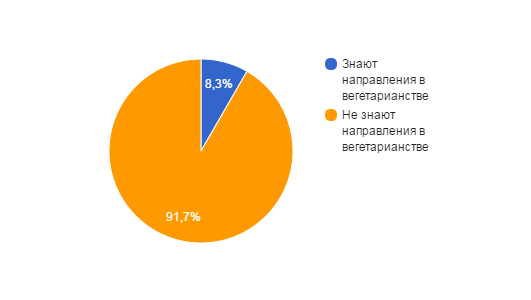 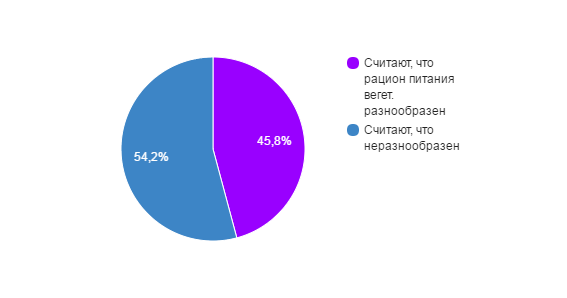 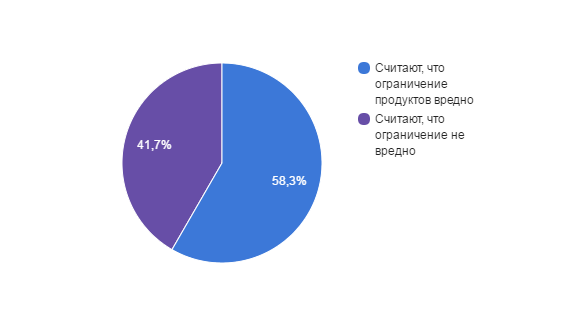 4. Написаны сценарии видео-рецептов. Мы сняли 5 видео приготовления блюд, смонтировали и выложили в нашу группу (“Vegan-time”). (видео снимали все участники группы, ответственный за монтаж - Н. Соболева) 5. Проведена дегустация одного из наших блюд (клубничный блинный торт) у 5Б. Все участники дегустации оставили положительные отзывы. (проводили все участники проекта)6. Создана брошюра “Vegan-time”. (ответственный Я.Фурманова)7. Создана группа “Vegan-time” ВКонтакте. ( ответственный Н. Соболева)8. Нарисована и вывешена реклама проекта. (создавали все участники проекта)9. Написана пояснительная записка. (Я.Фурманова)10. Создается презентация для дальнейшей защиты проекта.  (все участники проекта)Критерии эффективности проекта:Экспертная оценка Д.А.Кириллова.Положительные отзывы участников дегустации.В дегустации участвовали все желающие ученики 5Б класса. Мы предложили участникам продегустировать клубничный блинный торт. Все присутствующие оставили положительный отзыв от приготовленного торта. 3. Доступность, понятность и хорошее, красивое оформление брошюры.В рамках нашего проекта мы создали брошюру “Vegan-Time”. У нас возникли некоторые проблемы с печатью брошюры, но в целом нашу брошюру оценила Е.Ю. Морозова.  В целом, по всем критериям эффективности мы можем считать, что проект выполнен успешно. 